Отчёт о работе центра содействия трудоустройства выпускников в ОГАПОУ «Валуйский индустриальный техникум»с 01.01.2017 по 30.06.2017 Основные сведения о Центре содействия трудоустройству выпускников ОГАПОУ «Валуйский индустриальный техникум»В ОГАПОУ «Валуйский индустриальный техникум»,  Центр содействия трудоустройству выпускников был создан 01.09.2016 года приказом директора техникума от 01.09.2016 года №476. Центр функционирует на основании положения о центре содействия трудоустройства выпускников и утвержденного плана работ.Приложение 1: Приказ о создании. План работы ЦСТВ. Положение о ЦСТВ. Основные направления работы Центра содействия трудоустройству выпускников ОГАПОУ «Валуйский индустриальный техникум» Взаимодействие Центра содействия трудоустройству выпускников ОГАПОУ «Валуйский индустриальный техникум» с предприятиями, организациями и с территориальными органами занятости населенияВ ОГАПОУ «Валуйский индустриальный техникум» регулярно, через печатный орган Центра содействия трудоустройству выпускников и сайт техникума, выпускники знакомятся с сведениями о наличии вакансий у якорного работодателя и работодателей-партнеров. Сведения о наличии вакансий, ежеквартально или по запросу, предоставляются якорным работодателем и работодателями-партнерами.В настоящее время у ОГАПОУ «Валуйский индустриальный техникум» подписаны договора по всем направлениям подготовки, более чем с 30 предприятиями области и района. Это: ООО «Валуйские авторемонтные мастерские», ООО «Валуйская автоколонна», ИП Шейченко Е.А., ООО «Триумф М», ИП Коваль Я.А, ИП Коваль А.Г., филиал ПАО «МРСК Центра»-«Белгородэнерго», ЗАО «Сельхозэнерго», ООО «Агровит», Производственная площадка «Валуйки» ООО «РУСАГРО-БЕЛГОРОД», ООО «Лабазъ», ОАО «Валуйский ликеро-водочный завод»,  ИП Шевченко И.И.,  филиал ОАО «Газпром распределение Белгород» в г. Валуйки, ООО «ВП Металлоизделия», ИП Ланин С.И., ИП Цуверкалов П.Л., ООО «Мобильная бригада «Щедрая кухня»», ООО «Реал Хлеб-Плюс», ИП Коробцев Д.В., ПП «Восточные тепловые сети». ООО «Мобильная бригада «Щедрая кухня»», ПП «Комплекс теплоснабжения» филиала ПАО «Квадра» -   «Белгородская генерация», ИП Апицарян С.О., ИП Глебова Г.Ф.Предметом договоров является совместная организация и проведение практики (дуального обучения) в отношении студентов очной формы обучения. Каждый договор подписывается сроком на 3 года по программам подготовки квалифицированных рабочих (служащих) и на 4 года по программам подготовки специалистов среднего звена. Так же каждый студент подписывает индивидуальный договор с предприятием о прохождении практики (дуального обучения). Интересная работа проводилась совместно с Производственной площадкой «Валуйки» ООО «РУСАГРО-БЕЛГОРОД», которое является крупнейшим  предприятием-партнером техникума. На сайте техникума, для студентов, был организован онлайн-опрос от работодателей с розыгрышем призов (http://valindteh.ru/index.php/opros-ot-rabotodatelya). Работодателя интересовало: какие факторы наиболее важны при выборе работодателя, на что обращают внимание и что ценно для будущего работника. Также проводилась оценка ряда компаний и оценка мнения о работе в них.  По итогам опроса студенты оставляли свои контакты, чтобы их могли пригласить участвовать в программах стажировок, позволяющих применить полученные знания на практике и начать успешное профессиональное развитие. В настоящее время в техникуме функционирует стенд  ООО «РУСАГРО-БЕЛГОРОД» на котором регулярно размещается информация о последних достижениях в работе компании и существующих вакансиях.В ОГАПОУ «Валуйский индустриальный техникум» ведется работа по взаимодействию с ОКУ «Валуйский городской центр занятости населения», регулярно проводятся встречи с сотрудниками, где студенты знакомятся с законодательной базой РФ в области трудоустройства, учатся работать с необходимой документацией, писать резюме, проходить тестирование. В техникуме функционирует печатный орган ОКУ «Валуйский городской ЦЗН» под названием «Ориентир» через который выпускники ежемесячно получают сведения о наличии вакансий в г. Валуйки и Валуйском районе.ОГАПОУ Валуйский индустриальный техникум вместе с ОКУ «Валуйский городской центр занятости населения» проводит, согласно договора № 1 от 25 января 2017г., работу по временному трудоустройству. Так с 01.02.2017г. по 20.02.2017г. по благоустройству территории и уборке учебного заведения в трудовом отряде  работало 42 студента, в возрасте от 14 до 18 лет. Всего отработано студентами 14 дней по 1 часу  день. Несовершеннолетними студентами, были выполнены следующие виды работ: -Уборка территории спортивной площадки.-Уборка спортивного, актового зала.-Чистка снега на территории учебного заведения-Уборка помещений: кабинетов, лестничных пролетов.Работа выполнена своевременно и с надлежащим качеством.Заработная плата со стороны ОГАПОУ «Валуйский индустриальный техникум» составила 178 руб. 57 коп. Материальная поддержка со стороны ОКУ «Валуйский городской центр занятости населения» составила в размере  689 рублей 88 копеек на человека.В  целях организации временного трудоустройства обучающихся, для   выполнения  работ по очистке и уборке  территории техникума были приняты на временную работу 16.03.2017 г. 20 студентов сроком на 1 час. За выполнение трудовых обязанностей работнику устанавливается заработная плата в размере 35 рублей 16 копеек за 1 час.	Всего за период с января по июнь 2017г. было трудоустроено 42 студента. Информация о проведении мероприятий с участием представителей центров занятости населенияПриложение 2: Фотоматериалы проведения мероприятий с участием представителей центров занятости населения  и работодателей по  информированию студентов о ситуации на рынке труда и возможностях трудоустройства. Фото  информационных стендов. Сканкопии договоров Участие Центра содействия трудоустройству выпускников ОГАПОУ «Валуйский индустриальный техникум» в региональных мероприятиях в сфере профессионального образованияСтуденты ОГАПОУ «Валуйский индустриальный техникум» в период с 27 февраля  – 3 марта 2017 года принимали участие в региональном чемпионате «Молодые профессионалы» (WorldskillsRussia) в Белгородской области. Согласно приказа директора техникума были закреплены ответственные за следующие направления работ: заместитель директора по УПР, А.Н. Иванков, заместитель директора по УМР, А.Н. Рябинин - формирование команды участников и экспертов от профессиональной образовательной организации;заместитель директора по УПР, А.Н. Иванков -участие ПОО в выставочных мероприятиях РЧ;заместитель директора по УПР, А.Н. Иванков - участие ПОО в деловой программе РЧ;заместитель директора по УР, Л.М. Захарова - организация и проведение профориентационной работы со школьниками в период проведения РЧ.От техникума в чемпионате приняли участие студенты: Титовский Николай Юрьевич, по компетенции «Поварское дело» и Трунов Александр Валентинович,  по компетенции «Электромонтаж». По результатам чемпионата Титовский Н.Ю. набрал 497 баллов, Трунов А.В. набрал 457 баллов.	  Во исполнение Распоряжения заместителя губернатора Белгородской области – начальника департамента внутренней и кадровой политики Белгородской области, от 17 марта 2017 года № 019 «О проведении областной выставки-ярмарки достижений учебно-производственной и творческой деятельности профессиональных образовательных организаций области «Парад профессий» представители техникума участвовали в областной выставке – ярмарке. Ответственным лицом  за организацию и проведение выставки-ярмарки был назначен заместитель директора по УПР А.Н. Иванков. Всего в выставке приняло участие 20 студента. В рамках мероприятий профессиональной направленности для учащихся общеобразовательных организаций, мастером п/обучения Лялиной Н.И., был проведен мастер-класс: «Украшения из мастики».В выставке приняли участие представители якорного работодателя филиала ПАО «МРСК Центра»-«Белгородэнерго».Итогом участия техникума стала победа в номинации: «Лучшая визитная карточка профессиональной образовательной организации».Приложение 3: Фотоматериалы проведения региональном чемпионате «Молодые профессионалы» (WorldskillsRussia) Фотоматериалы«Парад профессий»Методическая и организационная работа по трудоустройству выпускников и обучающихся ОГАПОУ «Валуйский индустриальный техникум»В техникуме силами классных руководителей и мастеров производственного обучения разрабатываются методические материалы по вопросам трудоустройства, а также раздаточный материал для выпускников.- В обязательном порядке, дважды в год, информация о рассмотрении вопросов трудоустройства выпускников техникума выноситься на заседания наблюдательного совета.Приложение 4:  Планы (ход) занятий. Протокол  Наблюдательного Совета. Раздаточный материал.Мероприятия Центра содействия трудоустройству выпускников ОГАПОУ «Валуйский индустриальный техникум» по предоставлению информации выпускникам о спросе и предложении регионального рынка трудаВ настоящее время в техникуме создана и обновляется база данных работодателей и вакансий. Информация о вакансиях, спросе и предложении на рынке труда регулярно обновляется на информационном стенде ЦСТВ и сайте техникума. (http://valindteh.ru/index.php/abiturientu/25-trudoustrojstvo)Мониторинг трудоустройства молодых специалистовМониторинг трудоустройства выпускников, постоянно, осуществляется кураторами групп и мастерами п/обучения с последующей обработкой руководителем ЦСТВ.Приложение 5: сводная информация о трудоустройстве выпускников 2017 года.Итоги работы Центра содействия трудоустройству выпускников ОГАПОУ «Валуйский индустриальный техникум» за отчетный периодЗа отчетный период ЦСТВ ОГАПОУ «Валуйский индустриальный техникум» участвовал в организации и проведении ярмарок вакансий, которые представляют одну из самых эффективных форм работы по содействию трудоустройству, так как это дает возможность при поиске работы встретиться в установленное время в конкретном месте со значительным числом работодателей, ускорив тем самым процесс своего трудоустройства, а работодателям, нуждающимся в кадрах, на конкурсной основе оперативнее подобрать необходимых специалистов на имеющиеся вакансии.Таким образом, деятельность ЦСТВ ОГАПОУ «Валуйский индустриальный техникум»  была многоплановой, реализовывалась в системе и тесном взаимодействии с органами исполнительной власти, предприятиями-партнерами и якорным работодателем, а так же способствовала содействию трудоустройству выпускников техникума.        Руководитель ЦСТВ ОГАПОУ «Валуйский индустриальный техникум»                                                   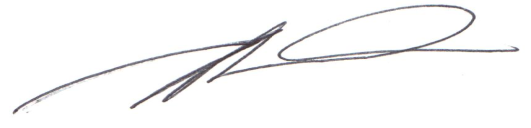               А.Н. Иванков№ п/пНаименование ПООПолное и сокращенное наименование ЦСТВ ПООЮридический адрес, телефон, адрес сайта и электронная почтаФ.И.О., должность и контактный телефон руководителя ЦСТВ ПООДата и номер документа о создании ЦСТВ ПОО1ОГАПОУ «Валуйский индустриальный техникум»Центр содействия трудоустройству выпускников ОГАПОУ «Валуйский индустриальный техникум»г. Валуйки, ул. М. Горького, дом 34. http://valindteh.ru/index.php/abiturientu/25-trudoustrojstvo,valindteh@yandex.ruИванков Андрей Николаевич, заместитель директора по УПР, (47-236)3-18-111.09.2016.№476№ п/пНаименование ПООНаименование мероприятияДата и место проведенияИтоги проведенияПримечание1ОГАПОУ «Валуйский индустриальный техникум»Информирование студентов о ситуации на рынке труда и возможностях трудоустройства11.05.2017.Анкетирование выпускников, сбор резюмеШкарпеткин А.И.,директор ОКУ «Валуйский городской центр занятости населения»Кол-во студентовКурс обучения, группаСпециальность/профессия8 чел1 курс, 3ТЭТехническая эксплуатация и обслуживание электрического и электромеханического оборудования (по отраслям)3 чел2 курс, 2 кипСлесарь по контрольно-измерительным приборам и автоматике4 чел2 курс, 5 пкПовар, кондитер2 чел2 курс, 2эЭлектромонтер по ремонту и обслуживанию электрооборудования (по отраслям)3 чел3 курс, 3ТАТехническое обслуживание и ремонт автомобильного транспорта№ п/пНаименование ПООНаименование учебного курса, тренингаДата проведенияКоличество часовНаименование (номер) группы ПОО, специальность /профессия1ОГАПОУ «Валуйский индустриальный техникум»Тренинг по прохождению собеседований, написания резюме 31.01.17.,28.02.17.,28.03.17.,25.04.17.,30.05.17.111112 ТА, Техническая эксплуатация и обслуживание электрического и электромеханического оборудования (по отраслям)2 31.01.17.,28.02.17.,28.03.17.,25.04.17.,30.05.17.111112 ТЭ, Техническое обслуживание и ремонт автомобильного транспортаНаименование ПООНаименование вопроса повестки дняДата и номер протокола Наблюдательного советаПримечаниеОГАПОУ «Валуйский индустриальный техникум»Трудоустройство выпускников техникума21.06.17.№2 Решение:Администрации техникума, ЦСТВ:•	систематически запрашивать информацию о наличии вакансий у якорного работодателя и работодателей- партнеров с последующем размещением на сайте и информационных стендах техникума;•	ежегодно информировать якорного работодателя и работодателей – партнеров о планируемом выпуске рабочих и специалистов;•	запрашивать информацию в ЦЗН о нетрудоустроенных выпускниках техникума, стоящих на учете в качестве безработных.